ângulos em triângulosBom dia queridos alunos, Conforme enviado por e-mail e para o grupo de WhatsApp, semana que vem teremos a nossa semana dos trabalhos avaliativos para a conclusão do 2º bimestre. A data para a aplicação do trabalho de matemática será 08/07. Anote no seu Bullet Journal os conteúdos que cairão para você estudar.- Multiplicação, divisão e potenciação de números negativos;- Raiz quadrada;- Perímetro;- Áreas de quadrados, retângulos, triângulos e paralelogramos;- Classificação de triângulos.Propostas de hojeNa semana passada, estudamos as classificações de ângulos e de triângulos (conforme os ângulos e lados). Portanto, hoje, praticaremos um pouco deste conteúdo.Q1. Explique tudo o que é possível compreender sobre o esquema abaixo de classificação de ângulos: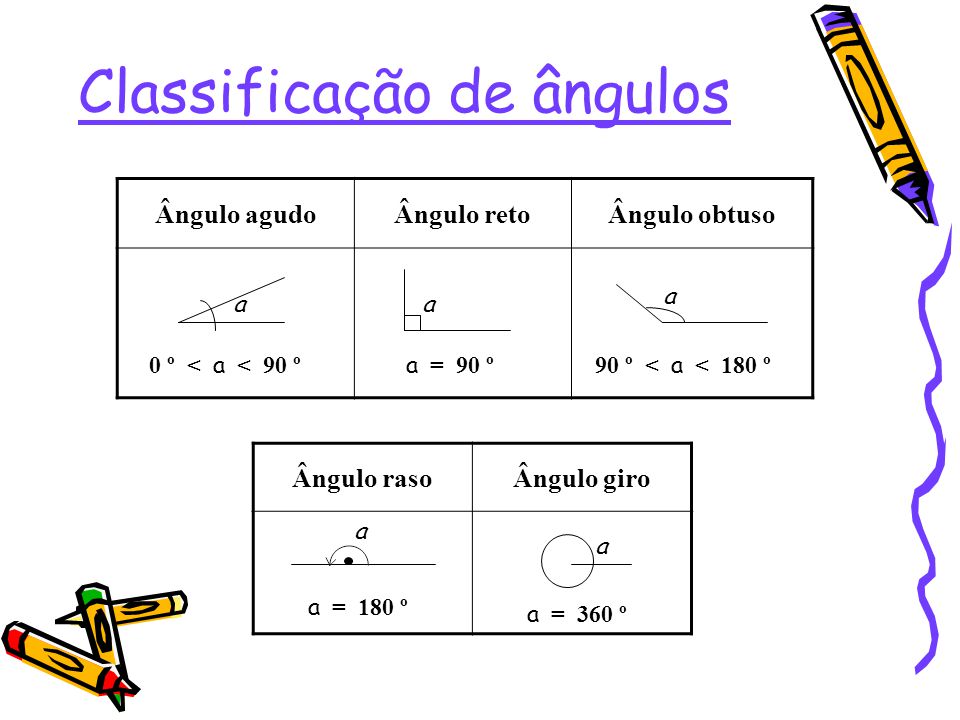 2. Classifique os três ângulos a seguir: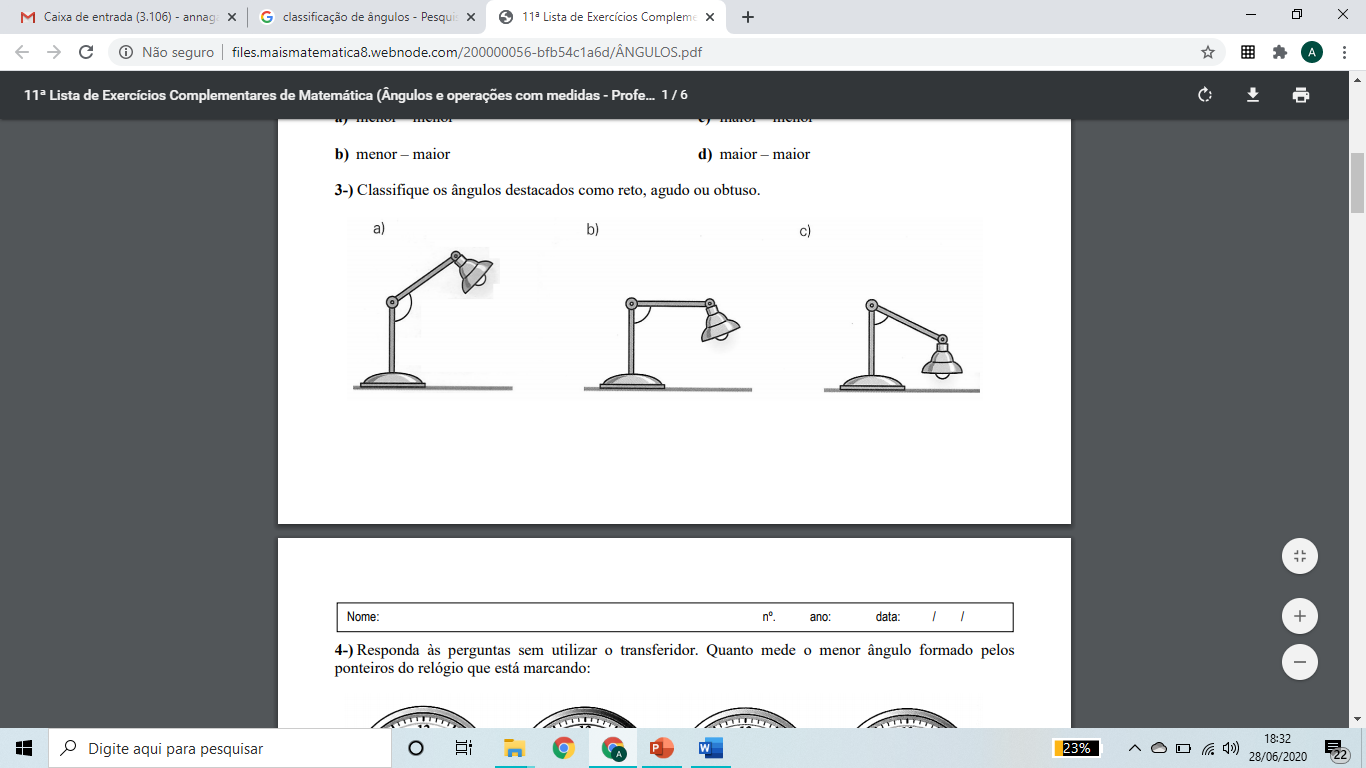 3. Analise o quadro que estudamos na videoconferência da semana passada para resolver as próximas propostas.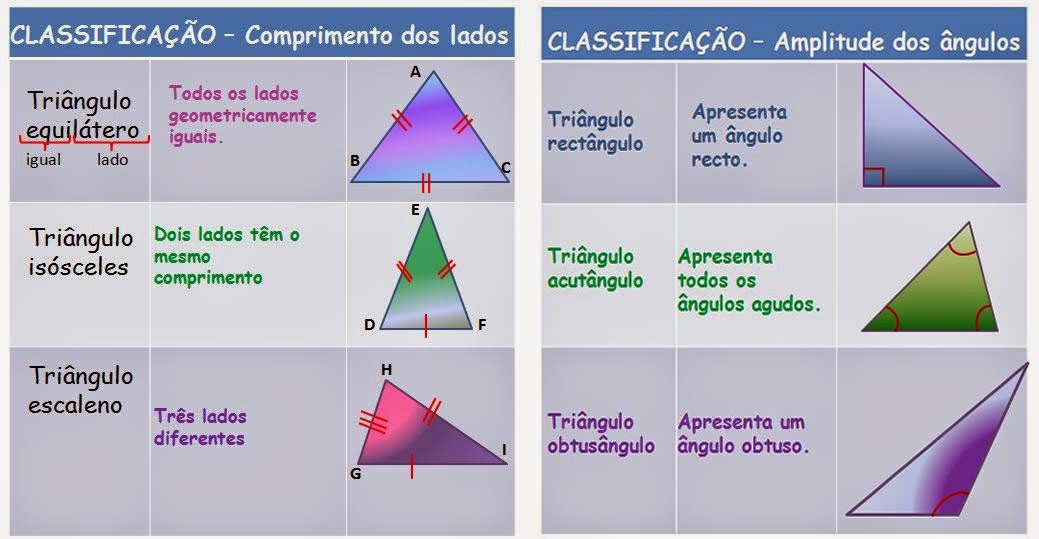 3.1 Classifique os triângulos quanto aos lados: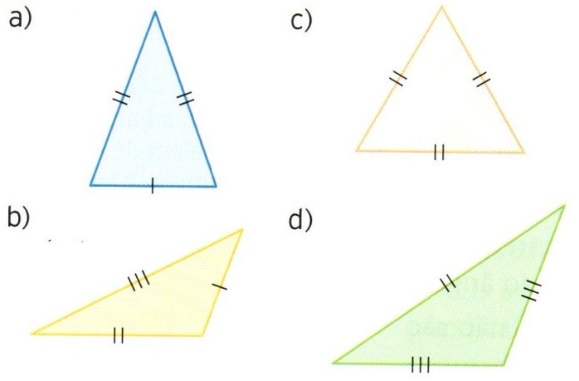 3.2 Classifique os triângulos quanto aos ângulos: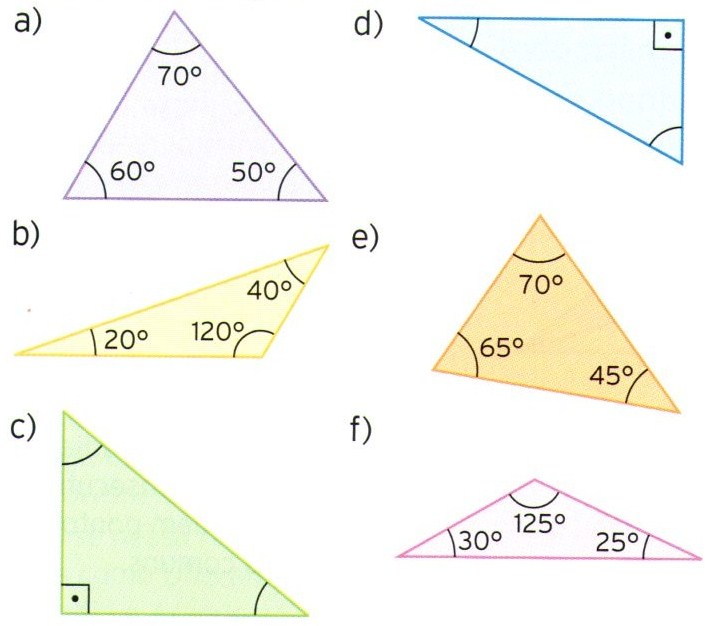 3.3 Observe o mapa entre as cidades A, B e C e responda: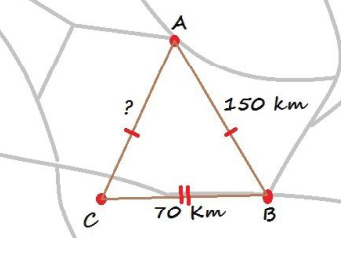 Sabendo-se que as distâncias entre as cidades A, B e C formam um triângulo isósceles, qual a distância entre a cidade A até a cidade C?